ЗАЯВКА НА ИССЛЕДОВАНИЕ №____________________От «         »_____202 __г.Приложение № ___ к заявке на исследование от _______________ № _______________________Заказчик:   _________________________                           __________________________________                                                     (подпись)                                                                                                (расшифровка подписи)Приложение № ___ к заявке на исследование от _______________ № _______________________Опись животных, у которых взяты пробы (образцы) биологического, патологического материала, крови, сыворотки кровиПримечания: 1. Список животных предоставляется отдельно для каждой половозрастной группы2. На контейнерах (пробирках) указывается идентификационный номер (кличка) животного или порядковый номер.
№ протокола испытаний____________________________№ (шифр) пробы (образца)__________________________ Наименование, адрес заявителя, ИНН:_____________________________________________________________________________________________________________________________________________________________________________________________________________________________________________________________________________________________________________________________Наименование, адрес владельца ИНН: ____________________________________________________________________________________________________________________________________________________________________________________________________________________________________________________________________________________________________________________________Контактный данные заказчика (телефон, адрес электроннойпочты):_________________________________________________________________________________________________________________________________________________________________________________________________________Наименование, адрес изготовителя, ИНН:__________________________________________________________________________________________________________________________________________Наименование пробы (образца):___________________________________________________________________________________________________________________________________________________________________________________________________________________________________________Количество проб (образцов):______________________________________________________________Сведения о вакцинации:_________________________________________________________________________________________________________________________________________________________________________________________________________________________________________________НД на производство:_____________________________________________________________________Размер партии:_________________________________________________________________________Дата и время выработки:________________________________________________________________Срок годности:__________________________________________________________________________Дата и время отбора пробы (образца):_____________________________________________________Место отбора пробы (образца):____________________________________________________________________________________________________________________________________________________________________________________________________________________________________________№ сейф пакета:__________________________________________________________________________Сопроводительные документы (номер и дата акта отбора проб (образцов) и др.):_______________________________________________________________________________________________________Образец отобран (ФИО, должность): ______________________________________________________в присутствии (ФИО, должность):_________________________________________________________НД на отбор пробы (образца):_____________________________________________________________На соответствие требованиям:_____________________________________________________________Наименование показателей/наименование исследований(испытаний)(согласно приложения №__):__________________________________________________________________________________________________________________________________________________________________________________________________________________________________________________________________________________________________________________________________________________________________________________________________________________________________________________________________________________________________________________________________________________________________________________________________________________________________________________________________________________________________________________________________________________________________________________________________________________________________________________________________________________________________________________________________________________________________________________________________________________________________________________________________________________________________________________________________________________________________________________________________________________Исследования провести: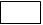 в рамках области аккредитации с выдачей протокола испытаний:     __вне области аккредитации с выдачей протоколаиспытанийбез ссылки на уникальный номер записи об аккредитациив реестре аккредитованных лиц:Протокол испытаний выдать на руки: Да                     НетСкан-копию протокола испытаний отправить по электронной почте: Да                       НетЗаказчик:_________________________                           ___________________________________                                           (подпись)                                                                                                (расшифровка подписи)Я,_______________________________________________________________________________________________________________________                                                                                  ( ФИО, полностью)Настоящим также даю согласие Исполнителю (его работникам) на обработку моих персональных данных в объеме, целях и на условиях, предусмотренных договором, в рамках которого осуществляется оказание услуг во исполнение настоящей заявки______________________________                            ______________________________________                    (подпись)                                                                                          (расшифровка подписи)Блок заполнения заявки специалистом отдела приема материала (ОПМ)Несоответствие образца ________________________________________________________________________________________________________________________Причина несоответствия, отклонения от методики         ______________________________________                                            _______________________________________________                    (Подпись специалистаОПМ)                                                                                           (Подпись заказчика) Количество принятых проб (образцов):____________________________________________________Масса принятых проб (образцов): _________________________________________________________Вид упаковки проб (образцов):____________________________________________________________Целостность упаковки:  не нарушена                        нарушенаУсловия доставки образца (термоконтейнер и т.д.): _________________________________________________________________________________________________________________________________Примечание:___________________________________________________________________________________________________________________________________________________________________________________________________________________________________________________________________________________________________________________________________________________________________________________________________________________________________________________________________________________________________________________________________________________________________________________________________________________________________________________________________________________________________________________________________________________________________________________________________________________________________________________________________________________________________________________________________________________________________________________________________________________________________________________________________________________________________________________________________________________________________________________________________________________________________________________________________________________________________________________________________________________________________________________________________________________________________________________________________________________м.п. специалиста                                                                                                          м.п. начальника отделапринявшего образец✓Наименование показателя/наименование методаНаименование документа, устанавливающего правила и методы исследований (испытаний)N п/пСведения о животномСведения о животномСведения о животномСведения о животномN п/пидентификационный № (кличка)полвозрастстельность12345678910(должность лица, осуществляющего отбор проб (образцов)(подпись)(Ф. И. О.)(должность лица, присутствовавшего при отборе проб (образцов)        (подпись)                 (Ф. И. О.)